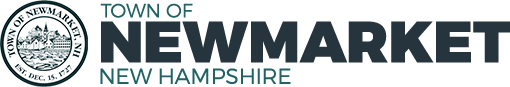      Capital Improvement Plan (CIP) CommitteeTown Council Chambers
November 1, 2022APPROVED MEETING MINUTESMembers Present: Philip Nazzaro - Chair (School Board Rep), Richard LeSavoy - Vice-Chair (Budget Committee Rep), Jane Ford (Planning Board Rep), Bart McDonough (Director of Community Development), and Brian Ward (Town Council Rep- Alternate)
Members Absent: Danielle Honan (Budget Committee Rep- Alternate) and
Colin D. White Sr. (Town Council Rep)
Also Present:  Todd Allen, Superintendent SAU31

The meeting was called to order at 6:02 PM by Chair Phil Nazzaro. [time on DCAT 8:54]

1. 		 Pledge of Allegiance
-----------------------------------------------------------------------------------------------------------------------
The Chair asked to move #2 Approval of Minutes until a later point in the meeting. There was no objection.
-----------------------------------------------------------------------------------------------------------------------
3.                  Presentations from Requester                          [time on DCAT 9:36-47:33]a. School District: We welcomed Todd Allen, the Superintendent Schools, to the meeting this evening to present the CIP proposal requests to the CIP Committee for the Town. He thanked the members for their flexibility in scheduling and wanted to mentioned that both the CIP and Budget Committees are truly appreciated for their involvement with the budget process. Although there were six proposals submitted, several were presented as informational since they were presented to the CIP in past years. 

Jr/Sr High Courtyard Landscaping  – SD-1   
Submitted by Janna Mellon/David Reilly  Cost: $350,000
The School has located the sources of funding and intends to finance this through three sources: $124,334 (Capital Reserve Fund), $160,000 (bonds), and $65,666 (impact fees). The School Board just received approval in late September to begin this project. This proposal was part of the original plan of the expansion/renovation for the school. Phil wanted to let everyone know that the $160,000 bond can only be expended on this type of project for the expansion/renovation project. Superintendent Allen wanted to acknowledge the support from the Town for the $39,000,000 expansion/renovation project and that this is the last component in the project which needs to be completed.
Superintendent Allen confirmed that the Capitol Fund for School Improvement currently has a balance of $530,659.14.
No CIP vote of approval is required. The CIP appreciates the proposal update.

Elementary Window Replacement and Electrical Upgrade  – SD-2
Submitted by Janna Mellon/David Reilly   Cost: $253,700
This project has been requested for several years. The electrical work was completed in 2022 at a cost of $75,200. Granite State Glass provided an estimate of $550,335 for the replacement of 67 windows. The window replacement has been delayed since the electrical work was urgently needed. There is money in the Capital Fund of $103,700. An application for SEED Grant funds (School Energy Efficiency Development) was denied and the $150,000 still needs to be raised as this is a high priority. They now expect to replace the windows in a two year cycle beginning next summer. The School Board could look at the Capital Fund for Maintenance/Repair which currently has a balance of $639,523.79. 
No CIP vote of approval is required. The CIP appreciates the proposal update.

Newmarket Elementary Classroom Renovations  – SD-3
Submitted by Janna Mellon/David Reilly   Cost: $50,000
This project has also been requested for several years. They plan to replace the carpet in the elementary classrooms with a 3-year plan. Floors were replaced in 6 classrooms in FY21 and in 5 classrooms 2022-2023. The last three classrooms are ready for renovations and the teachers are so excited. The funds are to be expended from the General Fund.

No CIP vote of approval is required. The CIP appreciates the proposal update.

Newmarket Elementary School Playground  – SD-4Submitted by Janna Mellon/David Reilly   Cost: $600,000   Rank: “D”ESSER Funding (Elementary and Secondary School Emergency Relief) is part of the American Recue Plan from 2021. Districts are encouraged to target ESSER funding toward social and emotional wellbeing, among other priorities, particularly after the long Covid 19 remote learning period. The new playground will bring the equipment up to ADA compliance and allow for the pre-school play area to be closer to their classrooms and allow supervision by parents. They also plan to install a court with basketball hoops and a general playground area for jump rope, four square or hopscotch etc. During the winter months, this court will create a place for students to enjoy outside activities. There is $150,000 in the Capitol Reserve Fund and the PTA has raised funds of approximately $40,000. They hope to begin work on this playground next summer.Jane Ford asked about what it means to say “the existing playground has met its life cycle expectancy”. What is the life expectancy of a playground? Superintendent Allen was not sure what “life expectancy” meant in terms of playground equipment. This playground was installed in the late 90’s and additions were added in a piecemeal way as funding became available. The SB will be discussing the addition of funds to the Capitol Fund for the work to begin as soon as possible.

A CIP vote will be taken on this proposal.

The Superintendent met with Aimee Gigandet, Recreation Director, and Steve Fournier, Town Manager, to discuss recreation in the Town and brainstorm on the topic of future field needs for both the School and the Town.

Newmarket School Turf Field  – SD-5Submitted by Janna Mellon/David Reilly   Cost: $1,900,000  
This proposal has been in the CIP package for several years. Superintendent Allen admitted that this proposal is a true ‘wish’ right now. They propose to put this artificial turf/all-weather field at the back of the old Carpenter Property the School owns. The CIP was excited to see a community field on the horizon and asked about the possible use for other needs like adult leagues (football, baseball, softball, relays, and concerts). The possibilities seem endless. The CIP recommended that a fund needs to be created in the first year and then to add monies to that fund every year. The School hopes to begin the project in FY25-26. More information is essential to proceed with this proposal.

No CIP vote of approval is required. The CIP appreciates the proposal update.

Roof and Building System Replacement– SD-6Submitted by David Reilly   Cost: $1,000,000   Rank: “U”
Superintendent Allen reported that Dave Riley, Director of Facilities for the School District, wants to plan ahead for the future needs of the buildings. Currently, everything is in exceptionally good shape, but Dave is creating a timeline for replacement. He has been working with Siemens to produce this timeline. Rich LeSavoy pointed out that a full, independent Reserve Study must be completed to support the need for the yearly contribution to the fund. SD-6 is a great idea, but right now, $100,000 is just a guess – what if that is insufficient for planning purposes? Jane Ford mentioned that the Reserve Study would need to look at the water, the envelope and the power (particularly the lighting as replacement with LED fixtures/bulbs can really help pay for the cost). When discussing renovation, Superintendent Allen mentioned that the heart of the Jr/Sr HS building is still a 1924 structure. Not everything was replaced in the renovation and the New Market Historical Society has reminded him that in 2024 the Town will be celebrating the 100th anniversary of the school! Phil Nazzaro said that a subject for the SB to discuss is budgeting for a Reserve Study and Rich LeSavoy reiterated that this be performed by an unbiased third party to complete a detailed audit of the school facilities. The Superintendent will take these suggestions back to Dave and Jenna for discussion.
The CIP thanked the Superintendent for coming and sharing the exciting projects in the School District with us!
A CIP vote will be taken on this proposal.
-----------------------------------------------------------------------------------------------------------------------
Return to the Agenda:-----------------------------------------------------------------------------------------------------------------------


2.                    Approval of Minutes                                                [time on DCAT 47:44]a) September 8, 2022 
                                                           Action
Motion:          Rich LeSavoy moved to approve the Draft Minutes of
                       September 8, 2022 as written.                                                                       Second:         Brian Ward
Discussion:   None
Vote:              Approved Unanimously 4-0-0
The Chair asked about the requests that the CIP said “no” to in the process. Bart and Brian Ward spoke to the topics at the recent TC FY24 Budget Workshop on October 29. The TC voted to put the fire vehicle lease request back into the CIP and amend it before it goes to the Budget Committee. Rich LeSavoy said that he would make a motion to take the $50,000 back out of the CIP based on the discussions at the CIP. Another topic discussed at the Budget Workshop was the Moonlight Brook culvert replacement proposal and it was determined that the money should be expended from the MS4 program managed by DPW. The Schanda Park Living Shoreline Project will go forward as a warrant article in March 2023 to create a CIP Fund account.  

b) September 14, 2022
                                                           Action
Motion:          Brian Ward moved to approve the Draft Minutes of
                       September 14, 2022 as written.                                                                      
Second:         Rich LeSavoy
Discussion:   None
Vote:              Approved Unanimously 4-0-0


4.                    Draft Final Recommendations for School District      [time on DCAT 55:14]

Newmarket Elementary School Playground  – SD-4
Submitted by Janna Mellon/David Reilly   Cost: $600,000   Rank: “D”

                                                          Action
Motion:          Brian Ward moved that the Newmarket Elementary School
                       Playground – SD-4 be recommended for an appropriation of $50,000
                       with a rank of a “D”.                                                                                Second:         Jane Ford
Discussion:   None
Vote:              Approved Unanimously 4-0-0 

Roof and Building System Replacement– SD-6
Submitted by David Reilly   Cost: $1,000,000   Rank: “U”
The Chair felt that this project really falls under the existing Capitol Reserve Fund for Facilities Maintenance/Repair which currently has a balance of $639,523.79. Rich LeSavoy reiterated that a complete Reserve Study be performed by an unbiased third party to complete a full and detailed audit of the school facilities. Brian Ward felt that “other building systems” is very vague and agreed that a Reserve Study be completed first. Jane Ford wanted to emphasize the importance that all CIP requests for funding must relate to the goals in the Master Plan.


Point of Order to Extend the Meeting:
----------------------------------------------------------------------------------------------------------------------------
                                                           Action                                [time on DCAT 1:05:46]
Motion:          Brian Ward moved to extend the meeting to 7:15 PM.
Second:         Jane Ford
Discussion:   None
Vote:              Approved Unanimously 4-0-0 
----------------------------------------------------------------------------------------------------------------------------
  
 
                                                            Action
Motion:          Rich LeSavoy moved to NOT recommend the Roof and Building System
                       Replacement– SD-6  with a rank of “U” based on not having sufficient 
                       information to determine if the funding is adequate without a complete         
                       Reserve Study.                            
Second:         Jane Ford       
Discussion:   The Chair will inform the SB that we do want to be putting money in a CIP
                       fund and we highly encourage them to fund a Reserve Study.  
Vote:              Approved Unanimously 4-0-0


5.                    Other Business                                                       [time on DCAT 1:07:29]                                                                                     Scheduling Future Meetings:
Bart asked members about scheduling future meetings and it was decided that the next CIP meeting would be toward the end of January 2023. Bart was asked by the members to provide information on the CIP processes in comparably sized communities in the area.  The Chair thanked everyone on the committee for their hard work and thoughtful contributions to facilitate the process this year with a special thanks to Bart, our great Director of Planning and Community Planning! Bart also wanted to thank everyone and he looks forward to the continued meetings this year to work on improving the CIP process for the future!


6.                  Adjourn                                                                 [time on DCAT 1:09:59]                                                                                       
                                                           Action
Motion:          Brian Ward moved to adjourn the meeting at  7:04 PM
Second:         Jane Ford
Discussion:   None
Vote:              Approved Unanimously 4-0-0





Respectfully submitted, 


Sue Frick
Recording Secretary


DCAT:
https://videoplayer.telvue.com/player/XSekkdEeRsk0JHQVHAvKJVka7_5VjxKP/videos
